ЧЕРКАСЬКА ОБЛАСНА РАДАГОЛОВАР О З П О Р Я Д Ж Е Н Н Я17.05.2019                                                                                      № 213-рПро оголошення конкурсу на зайняття посади директора комунальної установи Черкаської обласної ради "Черкаський обласний центр фізичного здоров’я населення "Спорт для всіх"Відповідно до статті 56 Закону України "Про місцеве самоврядування в Україні", рішень обласної ради від 07.09.2018 № 24-10/VІІ "Про проведення конкурсного відбору кандидатів на посади керівників підприємств, установ, закладів спільної власності територіальних громад сіл, селищ, міст Черкаської області", від 16.12.2016 № 10-18/VII "Про управління суб'єктами та об'єктами спільної власності територіальних громад сіл, селищ, міст Черкаської області", враховуючи протокол засідання конкурсної комісії з проведення конкурсного відбору на зайняття посади директора комунальної установи Черкаської обласної ради "Черкаський обласний центр фізичного здоров’я населення "Спорт для всіх" від 02.04.2019 № 2:1. Оголосити конкурс на зайняття посади директора комунальної установи Черкаської обласної ради "Черкаський обласний центр фізичного здоров’я населення "Спорт для всіх".2. Встановити 21 червня 2019 року датою проведення конкурсного відбору на посаду директора комунальної установи Черкаської обласної ради "Черкаський обласний центр фізичного здоров’я населення "Спорт для всіх".                                3. Управлінню майном виконавчого апарату обласної ради підготувати проект розпорядження голови обласної ради про утворення конкурсної комісії з проведення конкурсного відбору на зайняття посади директора комунальної установи Черкаської обласної ради "Черкаський обласний центр фізичного здоров’я населення "Спорт для всіх" після завершення терміну подачі кандидатур до складу конкурсної комісії. 4. Контроль за виконанням розпорядження залишаю за собою та покладаю на управління майном виконавчого апарату обласної ради.Перший заступник голови                                                                      В. Тарасенко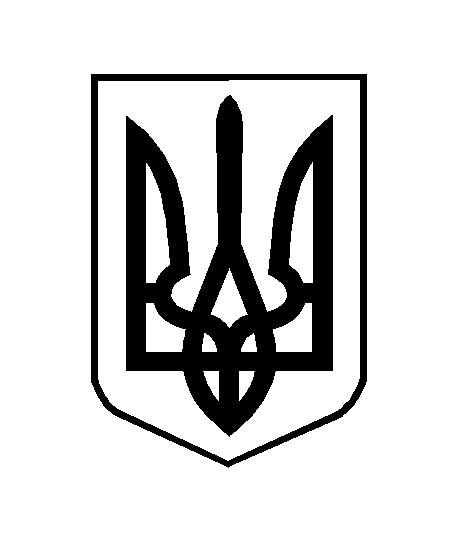 